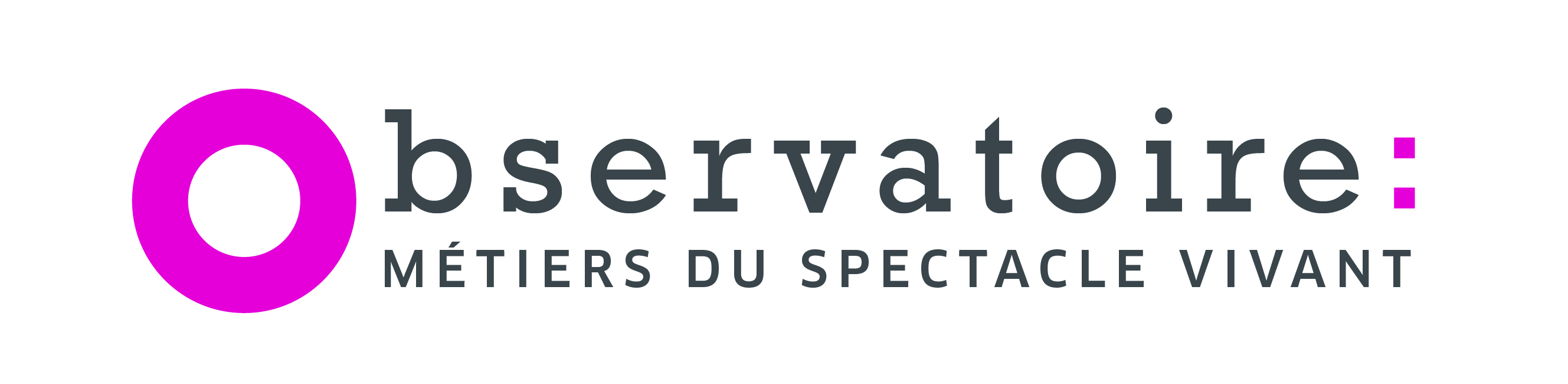 Métier :	 Administrateur de production  / Administratrice de productionFaire le point sur ses compétencesUn outil de positionnement individuel pour réfléchir à son parcoursIdentifier ses atouts Quelles sont mes compétences les plus solides ? Mes capacités et mon expérience sont-elles reconnues ?Repérer ses lacunesQuelles compétences renforcer ? Dans quel(s) domaine(s) se perfectionner ? Préparer un recrutementMon profil correspond-il aux attendus ? Que mettre en avant dans ma candidature ? Se projeter dans l’avenir Vers quels autres métiers serait-il possible d’évoluer ? Quelles compétences valoriser dans le cas d’une reconversion ?Après ce positionnement, les possibilités pour aller de l’avant : - dialoguer avec l’employeur, notamment lors de l’entretien professionnel - se former pour actualiser ses compétences, se perfectionner, évoluer ou se reconvertir- effectuer une VAE (Validation des acquis de l’expérience) pour obtenir une certification- rencontrer un conseiller en évolution professionnelle (CEP)- faire un bilan de compétencesSelon votre situation, informez-vous auprès de l’Afdas, l’APEC, Pôle emploi, le réseau Cap emploi…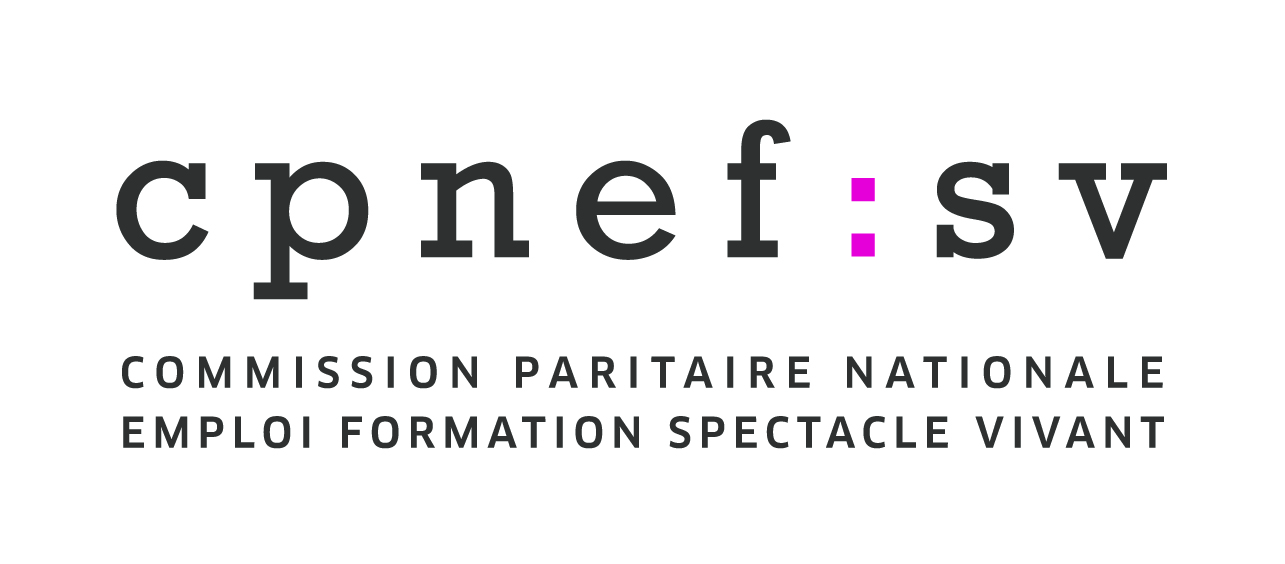 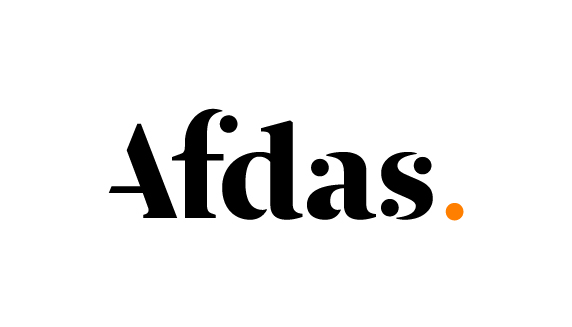 Faire le point sur ses compétences 		Administrateur de production /  Administratrice de production -  Spectacle vivant(*) Les compétences spécifiques au spectacle vivant sont distinguées des compétences transversales qui sont mobilisées dans d’autres secteurs professionnels.(**) La liste des compétences est indicative et non exhaustive. Elle a été élaborée à partir des référentiels métiers de la CPNEF-SV / Observatoire prospectif des métiers (2015)Domaines de compétenceType de compétence (*)Type de compétence (*)Compétences requises (**)Compétences requises (**)Niveau de compétenceNiveau de compétenceNiveau de compétenceNiveau de compétenceNiveau de compétenceNiveau de compétenceNiveau de compétenceNiveau de compétenceDomaines de compétenceType de compétence (*)Type de compétence (*)Compétences requises (**)Compétences requises (**)non acquisnon acquisde basede baseintermédiaireintermédiairemaîtrisemaîtrisePilotage / Stratégie Pilotage / Stratégie Transversal / tous secteursTransversal / tous secteursConduire la mise en œuvre de projetsConduire la mise en œuvre de projetsPilotage / Stratégie Pilotage / Stratégie Spécifique au spectacle vivantSpécifique au spectacle vivantAnalyser les enjeux artistiques, techniques et financiers d’une productionAnalyser les enjeux artistiques, techniques et financiers d’une productionPilotage / Stratégie Pilotage / Stratégie Spécifique au spectacle vivantSpécifique au spectacle vivantIdentifier les ressources humaines et les moyens techniques et matériels nécessaires à la réalisation du projet de productionIdentifier les ressources humaines et les moyens techniques et matériels nécessaires à la réalisation du projet de productionPilotage / Stratégie Pilotage / Stratégie Spécifique au spectacle vivantSpécifique au spectacle vivantAnticiper et organiser la logistique de la production d’un spectacle, de la tournée d’un spectacleAnticiper et organiser la logistique de la production d’un spectacle, de la tournée d’un spectaclePilotage / Stratégie Pilotage / Stratégie Transversal / tous secteursTransversal / tous secteursArgumenter et promouvoir un projet par écrit et oralementArgumenter et promouvoir un projet par écrit et oralementSuivi contrôleSuivi contrôleTransversal / tous secteursTransversal / tous secteursElaborer des outils de suivi d’une activité et d’évaluationElaborer des outils de suivi d’une activité et d’évaluationSuivi contrôleSuivi contrôleTransversal / tous secteursTransversal / tous secteursAnticiper et organiser l’activité de son service et son évaluationAnticiper et organiser l’activité de son service et son évaluationSuivi contrôleSuivi contrôleTransversal / tous secteursTransversal / tous secteursCréer et entretenir des relations avec l’ensemble des services de l’entrepriseCréer et entretenir des relations avec l’ensemble des services de l’entrepriseRéglementationRéglementationSpécifique au spectacle vivantSpécifique au spectacle vivantAppliquer et faire appliquer les réglementations liées au spectacle vivant : droit social, droit fiscal, règlements de sécurité, droit commercial, propriété intellectuelle…Appliquer et faire appliquer les réglementations liées au spectacle vivant : droit social, droit fiscal, règlements de sécurité, droit commercial, propriété intellectuelle…Commercialisation / ContratsCommercialisation / ContratsTransversal / tous secteursTransversal / tous secteursEtablir des contrats commerciaux, de propriété intellectuelleEtablir des contrats commerciaux, de propriété intellectuelleComptabilité / Budget / FinanceComptabilité / Budget / FinanceSpécifique au spectacle vivantSpécifique au spectacle vivantEtablir, suivre, analyser un budget de productionEtablir, suivre, analyser un budget de productionComptabilité / Budget / FinanceComptabilité / Budget / FinanceTransversal / tous secteursTransversal / tous secteursAppliquer les règles comptables liées à la nature juridique de son entreprise et à la nature des projets menésAppliquer les règles comptables liées à la nature juridique de son entreprise et à la nature des projets menésComptabilité / Budget / FinanceComptabilité / Budget / FinanceSpécifique au spectacle vivantSpécifique au spectacle vivantÉlaborer les dossiers de demande de subventions auprès des partenaires institutionnels et/ou des sociétés civiles et assurer leur suiviÉlaborer les dossiers de demande de subventions auprès des partenaires institutionnels et/ou des sociétés civiles et assurer leur suiviRHRHTransversal / tous secteursTransversal / tous secteursEtablir des contrats  de travailEtablir des contrats  de travailEncadrementEncadrementTransversal / tous secteursTransversal / tous secteursDiriger et coordonner une équipe ; le cas échéant coordonner des services.Diriger et coordonner une équipe ; le cas échéant coordonner des services.Environnement professionnelEnvironnement professionnelSpécifique au spectacle vivantSpécifique au spectacle vivantPosséder une culture artistique avérée dans une ou plusieurs disciplines Posséder une culture artistique avérée dans une ou plusieurs disciplines Environnement professionnelEnvironnement professionnelSpécifique au spectacle vivantSpécifique au spectacle vivantMener une veille sur l’évolution des courants artistiques dans la (les) discipline(s) de son entrepriseMener une veille sur l’évolution des courants artistiques dans la (les) discipline(s) de son entrepriseEnvironnement professionnelEnvironnement professionnelSpécifique au spectacle vivantSpécifique au spectacle vivantIdentifier les enjeux économiques et sociaux du spectacle vivantIdentifier les enjeux économiques et sociaux du spectacle vivantEnvironnement professionnelEnvironnement professionnelSpécifique au spectacle vivantSpécifique au spectacle vivantIdentifier les acteurs culturels, économiques et institutionnels locaux ou nationaux, des réseaux locaux, nationaux, voire internationaux du spectacle vivant – en particulier les réseaux de la (des) discipline(s) de son entreprise – et les politiques publiques de la cultureIdentifier les acteurs culturels, économiques et institutionnels locaux ou nationaux, des réseaux locaux, nationaux, voire internationaux du spectacle vivant – en particulier les réseaux de la (des) discipline(s) de son entreprise – et les politiques publiques de la cultureEnvironnement professionnelEnvironnement professionnelSpécifique au spectacle vivantSpécifique au spectacle vivantPour les projets internationaux, identifier les lieux ressources et rechercher les informations relatives aux réglementations des pays concernés liées au spectacle vivant Pour les projets internationaux, identifier les lieux ressources et rechercher les informations relatives aux réglementations des pays concernés liées au spectacle vivant Relations publiquesRelations publiquesSpécifique au spectacle vivantSpécifique au spectacle vivantCréer et entretenir un réseau d’artistes, de techniciens, de prestataires et le/s mobiliser selon les besoinsCréer et entretenir un réseau d’artistes, de techniciens, de prestataires et le/s mobiliser selon les besoinsRelations publiquesRelations publiquesTransversal / tous secteursTransversal / tous secteursCréer et entretenir des relations avec des acteurs culturels, économiques et institutionnels pertinents ; créer et entretenir des réseaux et des partenariats ; mener une veille permanente sur son secteurCréer et entretenir des relations avec des acteurs culturels, économiques et institutionnels pertinents ; créer et entretenir des réseaux et des partenariats ; mener une veille permanente sur son secteurLanguesLanguesTransversal / tous secteursTransversal / tous secteursCommuniquer avec les parties prenantes du projet en une ou plusieurs languesCommuniquer avec les parties prenantes du projet en une ou plusieurs languesBureautiqueBureautiqueTransversal / tous secteursTransversal / tous secteursMaîtriser des logiciels de bureautique – a minima un tableur, un traitement de texte, voire une base de données –, un logiciel de gestion de projet et des outils de communication numérique – web, réseaux sociauxMaîtriser des logiciels de bureautique – a minima un tableur, un traitement de texte, voire une base de données –, un logiciel de gestion de projet et des outils de communication numérique – web, réseaux sociaux